FrejaArkivinformationFotonummerFo212315Acc-nummer ritningFöremålsnrMuseumSjöhistoriska museetSamlingJ. Robert Bomans samling
BildinformationUtställningstextFotografBoman, J. RobertCopyrightTid1960Original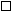 ReproFilmKopiaGeografisk platsKategoriSökordFREJA
LastfartygBildtextÄgare:/1959-62/: ett partrederi, Huvudredare: Helmfrid Öström. Hemort: Mariehamn.ÖvrigtDen 2 december 1965 överseglades Freja och sjönk utanför Pargas.
FartygsinformationFartygsnamnReg. NrM 1045Rederi/ägareett partrederi, Huvudredare: Helmfrid ÖströmByggår1866VarvWm. Crichton & Co., ÅboKonstruktörMått